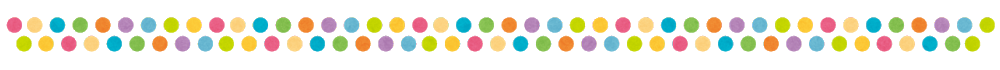 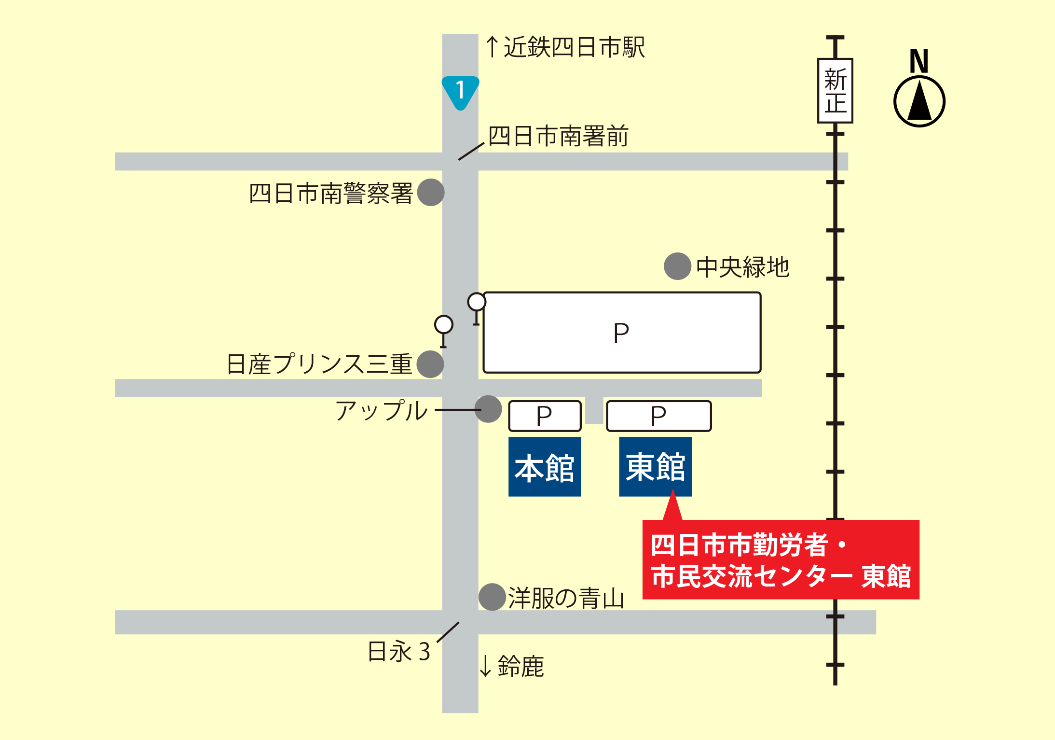 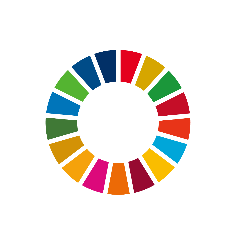 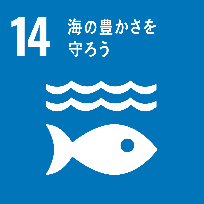 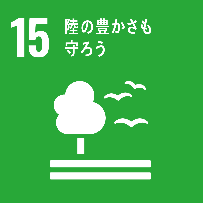 ふりがな氏　　名年代住　　所〒〒〒〒電話番号Fax番号またはメールアドレス該当する項目に〇を付けて下さい1・イベント等で工作教室を実施したことがある2・これからイベント出展や工作教室を実施したいと思っている3・工作に興味がある4・その他（　　　　　　　　　　　　　　　　　　　　　　　　　　　）1・イベント等で工作教室を実施したことがある2・これからイベント出展や工作教室を実施したいと思っている3・工作に興味がある4・その他（　　　　　　　　　　　　　　　　　　　　　　　　　　　）1・イベント等で工作教室を実施したことがある2・これからイベント出展や工作教室を実施したいと思っている3・工作に興味がある4・その他（　　　　　　　　　　　　　　　　　　　　　　　　　　　）1・イベント等で工作教室を実施したことがある2・これからイベント出展や工作教室を実施したいと思っている3・工作に興味がある4・その他（　　　　　　　　　　　　　　　　　　　　　　　　　　　）